        ҠАРАР                                                                          РЕШЕНИЕ«01»  февраль  2019  й.                            №113                  «01»  февраля  2019 г.Об утверждении  решения Совета сельского поселения   Ассинский сельсовет муниципального района Белорецкий район Республики Башкортостан «О внесении изменений и дополнений в Правила землепользования и застройки  сельского поселения   Ассинский  сельсовет муниципального района Белорецкий район Республики Башкортостан и принятие в новой редакции»В соответствии со ст. 41 Федерального закона N 131-ФЗ "Об общих принципах организации местного самоуправления в Российской Федерации", Уставом сельского поселения   Ассинский	 сельсовет муниципального района Белорецкий район Республики Башкортостан Совет сельского поселения   Ассинский  сельсовет муниципального района Белорецкий район Республики Башкортостан РЕШИЛ:1.Внести изменения  и дополнения в Правила землепользования и застройки  сельского поселения   Ассинский  сельсовет муниципального района Белорецкий район Республики Башкортостан, утвержденное решением Совета  сельского поселения Ассинский сельсовет муниципального района Белорецкий район Республики Башкортостан от 15.12.2016г. № 20, утвердив его в новой редакции (прилагается).2.Обнародовать решение Совета сельского поселения  Ассинский  сельсовет муниципального района Белорецкий район Республики Башкортостан «О внесении изменений и дополнений в Правила землепользования и застройки  сельского поселения   Ассинский  сельсовет муниципального района Белорецкий район Республики Башкортостан и принятие в новой редакции»» путем размещения на информационном стенде по адресу: 453562, Республика Башкортостан, Белорецкий район, с. Ассы,  ул. Мубарякова, 25/1 и  на официальном сайте муниципального района Белорецкий район Республики Башкортостан http://сп-ассы.рф,3. Контроль за исполнением настоящего решения возложить на постоянную комиссию   по земельным вопросам, благоустройству и экологииГлава сельского поселения                                           В.Г.Юсупов.   КАРАР                                                                                   РЕШЕНИЕО внесении изменений в бюджет сельского поселения  Ассинский сельсовет муниципального района Белорецкий район Республики Башкортостан на 2019год.Совет сельского поселения  Ассинский сельсовет муниципального района Белорецкий район Республики Башкортостан решил:1.  Внести изменения в бюджет сельского поселения Ассинский сельсовет муниципального района Белорецкий район Республики Башкортостан на 2019 год, утверждённый решением Совета сельского поселения Ассинский сельсовет муниципального района Белорецкий район Республики Башкортостан №110  от 21 декабря 2018 г.:-увеличив расходную часть бюджета по разделам бюджетной классификации расходов бюджетов Российской Федерации «Общегосударственные вопросы» на сумму 100 000,00 рублей, «Жилищно коммунальное хозяйство» на сумму 15 500,00 рублей, направив эти средства на оплату за запчасти для автомобиля, за канцелярские принадлежности, за услуги по разработке сметы на капитальный ремонт наружного уличного освещения населённых пунктов СП Ассинский сельсовет, за услуги по прохождению Гос. Экспертизы на капитальный ремонт наружного уличного освещения населённых пунктов СП Ассинский сельсовет.2.  Источником покрытия расходов на вышеуказанные цели определить остатки бюджетных средств сельского поселения Ассинский сельсовет на 1 января 2019 года в сумме 115 500,00 рублей.3.   Контроль за исполнением настоящего решения возложить на постоянную комиссию Совета по бюджету, финансам, налогам и вопросам собственности.Глава Сельского поселения                                                В.Г.ЮсуповС.Ассы«01»  февраля 2019 года№ 112БАШҠОРТОСТАН РЕСПУБЛИКАЋЫБЕЛОРЕТ РАЙОНЫмуниципаль районЫНЫңАСЫ АУЫЛ СОВЕТЫАУЫЛ БИЛәМәһЕСОВЕТЫ453562, БР, Белорет районы, Асы ауылы,  Мөбәрәк  урамы, 25/1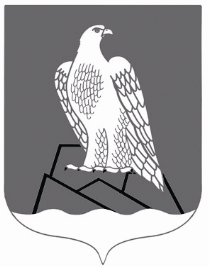 СОВЕТСЕЛЬСКОГО ПОСЕЛЕНИЯАССИНСКИЙ СЕЛЬСОВЕТ Муниципального района Белорецкий район РЕСПУБЛИКИ БАШКОРТОСТАН453562, РБ, Белорецкий район, с.Ассы, ул.Мубарякова,25/1БАШЉОРТОСТАН РЕСПУБЛИКАЋЫБЕЛОРЕТ РАЙОНЫ муниципаль районЫНЫңАсы АУЫЛ СОВЕТЫ АУЫЛ БИЛәМәһЕ СОВЕТЫ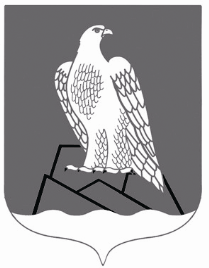 СОВЕТСЕЛЬСКОГО ПОСЕЛЕНИЯАссинский СЕЛЬСОВЕТ Муниципального района Белорецкий район РЕСПУБЛИКИ БАШКОРТОСТАН